от 11 марта 2020 года										№ 235О внесении изменений в постановление администрации городского округа 
город Шахунья Нижегородской области от 21 апреля  2017 года № 485 «Об утверждении Положения о муниципальной долговой книге городского округа город Шахунья Нижегородской области и Порядка учета консолидированного долга городского округа город Шахунья Нижегородской области»Администрация городского округа город Шахунья Нижегородской области 
п о с т а н о в л я е т:1. В постановление администрации городского округа город Шахунья Нижегородской от 21 апреля 2017 года № 485 «Об утверждении Положения о муниципальной долговой книге городского округа город Шахунья Нижегородской области и Порядка учета консолидированного долга городского округа город Шахунья Нижегородской области» внести изменения:1.1 Пункт 2.2.1. Положения о муниципальной долговой книге городского округа город Шахунья Нижегородской области изложить  в новой редакции:«2.2.1. Для долгового обязательства в виде кредита коммерческого банка, бюджетной ссуды и бюджетного кредита (приложения 1, 3 к настоящему Положению):- дата регистрации долгового обязательства и его порядковый номер в соответствующем разделе долговой книги;- наименование, номер и дата принятия правового акта городского округа город Шахунья в соответствии с которым возникло обязательство;- наименование, номер и дата заключения договора, которым оформлено обязательство;- полное наименование кредитора;- валюта обязательства;- объем обязательства по договору;- сведения о процентной ставке или ставках, комиссиях и иных выплатах по обслуживанию обязательства, предусмотренного договором;- график погашения обязательства (дата);- график обслуживания обязательства (дата или период);- сведения о фактически совершенных операциях по погашению и обслуживанию обязательства (дата и объем платежа, реквизиты платежного документа);- примечание: наименование, номер и дата договора и правового акта (при необходимости) об изменении условий обязательства.После полного исполнения или прекращения действия долгового обязательства в долговой книге делается запись "Погашено".»1.2 Пункт 2.2.3. Положения о муниципальной долговой книге городского округа город Шахунья Нижегородской области изложить  в новой редакции:«2.2.3. Для долгового обязательства в виде муниципальной гарантии (приложение 4 к настоящему Положению):- дата регистрации долгового обязательства и его порядковый номер в соответствующем разделе долговой книги;- наименование, номер и дата принятия правового акта, в соответствии с которым возникло обязательство;- полное наименование заемщика (принципала), кредитора (бенефициара) по основному обязательству;- наименование, номер и дата заключения договора, которым оформлено основное обязательство, обеспечиваемое гарантией, а также и наименование, номер и дата договоров и правового акта (при необходимости) об изменении условий основного обязательства;- наименование, номер и дата заключения договора о предоставлении гарантии и об условиях предоставления гарантии, а также наименование, номер и дата договоров и правового акта (при необходимости) об изменении условий предоставления гарантии;- условия предоставления гарантии, включая описание и стоимость предоставленного принципалом обеспечения;- срок действия гарантии;- валюта обязательства;- объем обязательства;- сведения о фактически совершенных операциях по исполнению гарантии (исполнитель: принципал (заемщик) либо гарант, дата и объем платежа, реквизиты платежного документа).После полного исполнения или прекращения действия долгового обязательства в долговой книге делается запись "Погашено".»1.3 Пункт 3.9 Положения о муниципальной долговой книге городского округа город Шахунья Нижегородской области изложить  в новой редакции:«3.9. Дополнительно финансовым управлением  администрации городского округа город Шахунья  Нижегородской области ежемесячно ведется Платежный календарь предстоящих платежей по погашению муниципального долга (приложение 6 к настоящему положению).»1.4 Приложения 1,3,4,6 изложить в новой редакции согласно приложениям к настоящему постановлению.2. Начальнику общего отдела администрации городского округа город Шахунья Нижегородской области обеспечить размещение настоящего постановления на официальном сайте администрации.3. Контроль за исполнением настоящего постановления оставляю за собой.Глава местного самоуправлениягородского округа город Шахунья						          Р.В.КошелевПриложение 1к Положению о муниципальной долговой книге городского округа город Шахунья Нижегородской областиОТЧЕТ ПО КРЕДИТАМ КОММЕРЧЕСКИХ БАНКОВ И ИНЫХ КРЕДИТНЫХ ОРГАНИЗАЦИЙГОРОДСКОГО ОКРУГА ГОРОД ШАХУНЬЯ НИЖЕГОРОДСКОЙ ОБЛАСТИпо состоянию на _____________Приложение 4к Положению о муниципальной долговойкниге городского округа город ШахуньяНижегородской областиОТЧЕТ ПО МУНИЦИПАЛЬНЫМ ГАРАНТИЯМ ГОРОДСКОГО ОКРУГАГОРОД ШАХУНЬЯ НИЖЕГОРОДСКОЙ ОБЛАСТИпо состоянию на ___________Приложение 3к Положению о муниципальной долговойкниге городского округа город ШахуньяНижегородской областиОТЧЕТ ПО БЮДЖЕТНЫМ ССУДАМ И БЮДЖЕТНЫМ КРЕДИТАМ ГОРОДСКОГО ОКРУГА ГОРОД ШАХУНЬЯ НИЖЕГОРОДСКОЙ ОБЛАСТИпо состоянию на _______________Приложение 6к Положению о муниципальной долговойкниге городского округа город ШахуньяНижегородской областиПЛАТЕЖНЫЙ КАЛЕНДАРЬПРЕДСТОЯЩИХ ПЛАТЕЖЕЙ ПО ПОГАШЕНИЮ МУНИЦИПАЛЬНОГО ДОЛГАГОРОДСКОГО ОКРУГА ГОРОД ШАХУНЬЯпо состоянию на ____________
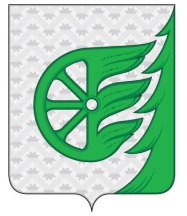 Администрация городского округа город ШахуньяНижегородской областиП О С Т А Н О В Л Е Н И ЕПриложение 1к постановлению администрации городского округа город Шахунья 
от 11.03.2020 г. № 235Дата    регистрации   и N п/пНаименование, номер,                  дата принятия правового акта Договор,  соглашение, дата и номерКредиторВалюта обяза-тельстваОбъём обязательства      по договоруОбъем обязательства  (остаток основного долга)Процентная ставка (или ставки)Иные выплаты по обслуживанию обязательства График погашения    (дата)График обслуживания обязательства (дата или период выплаты процентов)Сведения о фактически совершенных операциях   Сведения о фактически совершенных операциях   Сведения о фактически совершенных операциях   Сведения о фактически совершенных операциях   ПримечаниеДата    регистрации   и N п/пНаименование, номер,                  дата принятия правового акта Договор,  соглашение, дата и номерКредиторВалюта обяза-тельстваОбъём обязательства      по договоруОбъем обязательства  (остаток основного долга)Процентная ставка (или ставки)Иные выплаты по обслуживанию обязательства График погашения    (дата)График обслуживания обязательства (дата или период выплаты процентов)   погашение       погашение    выплата процентоввыплата процентовПримечаниеДата    регистрации   и N п/пНаименование, номер,                  дата принятия правового акта Договор,  соглашение, дата и номерКредиторВалюта обяза-тельстваОбъём обязательства      по договоруОбъем обязательства  (остаток основного долга)Процентная ставка (или ставки)Иные выплаты по обслуживанию обязательства График погашения    (дата)График обслуживания обязательства (дата или период выплаты процентов)дата и номер  платежного документа сумма дата и номер  платежного документа  сумма Примечание12345678910111213141516ИТОГОПриложение 2к постановлению администрации городского округа город Шахунья 
от 11.03.2020 г. № 235N п/пДата регистрации и его порядковый номерНаименование, номер и дата правового актаПолное наименование  заемщика  (принципал), кредитора  (бенефициар)Наименование, дата и номер договора  обеспечиваемого      гарантиейНаименование,  номер и дата договора  муниципальной гарантииУсловия  предоставления гарантииСрок  действия гарантииВалюта обязательстваОбъём обязательства по договоруОбъём обязательства  (остаток основного долга)Фактическое исполнение (Исполнитель, дата и объём)123456789101112---------Приложение 3к постановлению администрации городского округа город Шахуньяот 11.03.2020 г. № 235Дата регистрации  и N п/пНаименование, номер и дата принятия правового актаДоговор, соглашение,  дата и номер КредиторВалюта  обязательстваОбъём обязательства по договоруОбъем   обязательства  (остаток основного долга)Процентная  ставка     (или    ставки)  Иные выплаты по обслуживанию   обязательства  График  погашения (дата)  График  обслуживания обязательства  (дата или период    выплаты   процентов)Сведения о фактически  совершенных операциях  Сведения о фактически  совершенных операциях  Сведения о фактически  совершенных операциях  Сведения о фактически  совершенных операциях  ПримечаниеДата регистрации  и N п/пНаименование, номер и дата принятия правового актаДоговор, соглашение,  дата и номер КредиторВалюта  обязательстваОбъём обязательства по договоруОбъем   обязательства  (остаток основного долга)Процентная  ставка     (или    ставки)  Иные выплаты по обслуживанию   обязательства  График  погашения (дата)  График  обслуживания обязательства  (дата или период    выплаты   процентов)   погашение       погашение    выплата процентоввыплата процентовПримечаниеДата регистрации  и N п/пНаименование, номер и дата принятия правового актаДоговор, соглашение,  дата и номер КредиторВалюта  обязательстваОбъём обязательства по договоруОбъем   обязательства  (остаток основного долга)Процентная  ставка     (или    ставки)  Иные выплаты по обслуживанию   обязательства  График  погашения (дата)  График  обслуживания обязательства  (дата или период    выплаты   процентов)дата и номер  платежного документасумма дата и номер  платежного документасумма Примечание12345678910111213141516-----------Приложение 4к постановлению администрации городского округа город Шахунья 
от 11.03.2020 г. № 235N п/пВид обязательстваОстаток  долгав том числе  просроченная задолженность Плановый график _______ гПлановый график _______ гПлановый график _______ гПлановый график _______ гПлановый график _______ гПлановый график _______ гПлановый график _______ гПлановый график _______ гПлановый график _______ гПлановый график _______ гПлановый график _______ гПлановый график _______ гПлановый график _______ г____ г.N п/пВид обязательстваОстаток  долгав том числе  просроченная задолженность янвфевмарапрмайиюниюлавгсеноктноядекИТОГО____ г.1234567891011121314151617181Кредиты коммерческих банков и иных кредитных организаций2Бюджетные ссуды и бюджетные кредиты3Муниципальные гарантии4Муниципальные ценные бумагиИТОГО